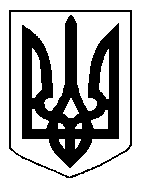 БІЛОЦЕРКІВСЬКА МІСЬКА РАДА	КИЇВСЬКОЇ ОБЛАСТІ	Р І Ш Е Н Н Я
від 15 травня 2020 року                                                                        № 5370-96-VII
Про продаж земельної ділянки  несільськогосподарського призначення комунальної власності громадянці Бойко Ларисі Петрівні за адресою: вулиця Степана Бандери, 64Розглянувши звернення постійної комісії з питань земельних відносин та земельного кадастру, планування території, будівництва, архітектури, охорони пам’яток, історичного середовища та благоустрою до міського голови від 25 березня 2020 року №92/02-17, протокол постійної комісії з питань  земельних відносин та земельного кадастру, планування території, будівництва, архітектури, охорони пам’яток, історичного середовища та благоустрою від 10 березня 2020 року №208, заяву громадянки Бойко Лариси Петрівни від 27 лютого 2020 року №1220, звіт про експертну грошову оцінку земельної ділянки несільськогосподарського призначення, на якій розташовані об’єкти нерухомого майна, з метою сприяння соціально-економічному розвитку міста Біла Церква, відповідно до ст. ст. 12, 122, 125-128 Земельного кодексу України, Законами України «Про внесення змін до деяких законодавчих актів України щодо розмежування земель державної та комунальної власності», «Про державну реєстрацію речових прав на нерухоме майно та їх обтяжень», ч. 1 п. 34 ст. 26 Закону України «Про місцеве самоврядування в Україні» та рішення Білоцерківської міської ради  від 24 вересня 2015 року № 1562-79-VI «Про проведення робіт з експертних грошових оцінок земельних ділянок, які знаходиться в користуванні», міська рада вирішила:1. Взяти до відома звіт з експертної грошової оцінки земельної ділянки несільськогосподарського призначення площею 0,0776 га, що перебуває в користуванні громадянки Бойко Лариси Петрівни з цільовим призначенням 03.07 Для будівництва та обслуговування будівель торгівлі (вид використання – для експлуатації та обслуговування магазину – нежитлова будівля літера «А»), що розташована за адресою:  вулиця Степана Бандери, 64 у м. Біла Церква,  виконаний ТОВАРИСТВОМ З ОБМЕЖЕНОЮ ВІДПОВІДАЛЬНІСТЮ «БІНОМ - ГРУП», згідно з яким вартість земельної ділянки становить 260 500 грн. 00 коп. (двісті шістдесят тисяч п’ятсот гривень 00 коп.), без ПДВ. (висновок експерта про оцінну вартість від 22.11.2019 року).2. Встановити ціну продажу земельної ділянки в розмірі 260 500 грн. 00 коп. (двісті шістдесят тисяч п’ятсот гривень 00 коп.), без ПДВ.3. Продати у власність громадянці Бойко Ларисі Петрівні земельну ділянку несільськогосподарського призначення комунальної власності (кадастровий номер: 3210300000:03:009:0209) загальною площею 0,0776 га з цільовим призначенням 03.07 Для будівництва та обслуговування будівель торгівлі (вид використання – для експлуатації та обслуговування магазину – нежитлова будівля літера «А»),  на якій розташовані належні заявнику об’єкти нерухомого майна за адресою: вулиця Степана Бандери, 64 м. Біла Церква.4. Покупець у 30-денний термін з моменту прийняття даного рішення зобов’язаний укласти договір купівлі-продажу земельної ділянки несільськогосподарського призначення комунальної власності в установленому чинним законодавством порядку.25. Покупець земельної ділянки зобов’язаний в день підписання договору купівлі-продажу земельної ділянки та його нотаріального посвідчення сплатити 100 % вартості земельної ділянки  (за виключенням суми авансового внеску в розмірі 7 816 грн. 73 коп. (сім тисяч вісімсот шістнадцять гривень сімдесят три копійки)) до місцевого бюджету.6. У разі не укладення покупцем договору купівлі-продажу земельної ділянки несільськогосподарського призначення комунальної власності у зазначений в п.4 цього рішення термін з вини покупця, рішення втрачає чинність.7. Контроль за виконанням даного рішення покласти на постійну комісію з питань земельних відносин та земельного кадастру, планування території, будівництва, архітектури, охорони пам’яток, історичного середовища та благоустрою. Міський голова                                                                                              Геннадій ДИКИЙ